DivisibleDirections: This program uses modulus and if-else statements to determine if a number is divisible by 3. We can determine this by using input % 3 == 0.If the number input by the user modulus 3 is equal to zero, this means that three evenly divides the number. A sample printout is provided: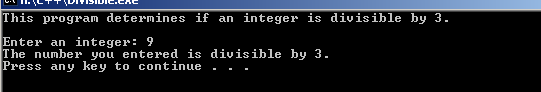 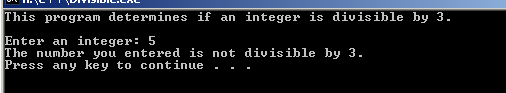 